Springvale Primary School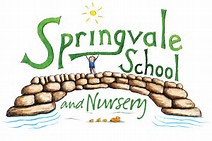 Learning Journal- a parental guide to what is going on! Weeks 13 to 15Dates Covered: Monday 4th December- Friday 22nd December 2017General reminders:Please ensure that your child’s name and class are labelled on all items, especially coats and shoes!Please help us to demonstrate progress in reading by recording regular reading support in individual pupil recordsPlease bring PE kit in on a Monday and take it home on a FridayEarly Years Foundation StageEarly Years Foundation StageNursery (Foundation 1)Bedtime books and learning letter sounds (revising all sounds learned so far)Stories- Nativity and Christmas storiesPE days on Weds (AM) and Thurs (PM)Reception (Foundation 2)Stories- Nativity and Christmas ThemesChristmas craft work and card writingBedtime books and learning letter soundsPE days on Thursday (kit needed)Key Stage 1Key Stage 1Year 1Topic: Far, far away (Peter Pan) week 11 and continents and oceans (Antarctic focus)Homework: Daily reading and sound cards, spellings for some groupsPE Days (Kit required): Tuesday and Friday (Cheerleading)Maths work: Addition and subtractionLiteracy work: Story writingYear 2Topic: Magical lands- creative art, 3D structuresHomework, times tables and spellings done weeklyPE Days (Kit required): Wednesday and ThursdayMaths work: Addition and subtraction, data handlingLiteracy work: Creative writing- story settingsClass Text: Peter PanLower Key Stage 2Lower Key Stage 2Year 3Topic: Lights, camera, actionPE Days (Kit required): Monday and FridayMaths work: TimeLiteracy work: PoetryHomework- reading and spellings Shared book: Dirty Beasts by Roald DahlYear 4Topic: Sound and electricity (Science) and Christmas Arts WeekPE Day (Kit required): Tuesday, Wednesday and ThursdayMaths work: multiplication and divisionLiteracy work: Instructions and persuasive writingUpper Key Stage 2Upper Key Stage 2Year 5Topic: RainforestPE Days (Kit required): Tuesday, Thursday and FridayMaths work: Multiplication and division word problems, prime/square/cubed numbersLiteracy work: Playscripts, reading comprehension and adventure storiesShared book: Fairy tales/running wildSpelling test day: MondayYear 6Topic: Christmas PlayHomework: Weekly- out Friday, in the following FridayPE Day (Kit required): Thursday and FridayMaths work: Fractions, decimals and percentages Literacy work: NewspapersSpelling test day: Tuesday